Videos 14A – Rumford and Joule			 Name					Count Rumford:Caloric Model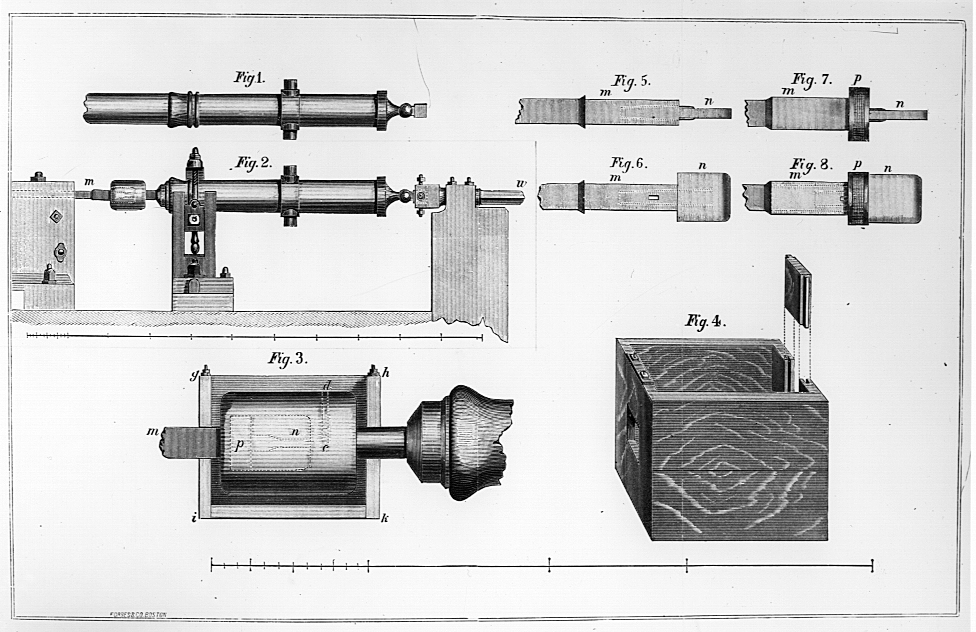 Rumford’s discovery:Joule: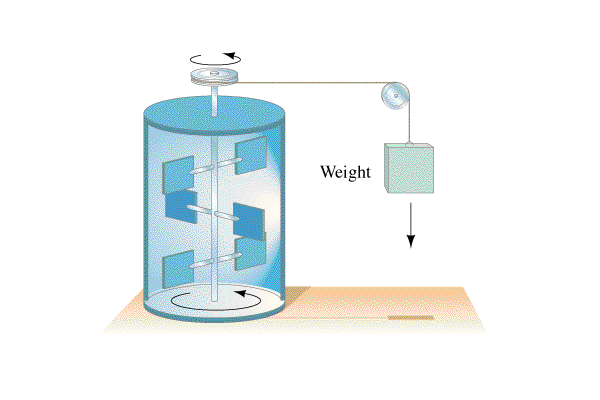 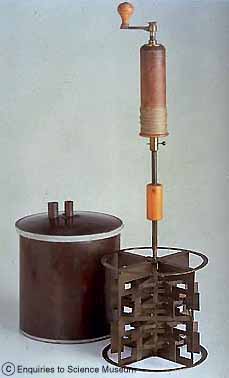 Joule’s heat-energy equivalence: